MetacêntricosCromossomo que apresenta o centrômero central e braços de tamanho, aparentemente, igual no comprimento. 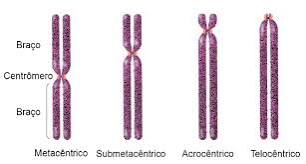 Referência do textoNUSSBAUM, Robert L.; MCINNES, Roderick R.; WILLARD, Huntington F. Thompson & Thompson: genética médica. 8. ed. Rio de Janeiro: Elsevier, 2016.